Спортивный праздник: «Мамочки и бабушки, мы Вас любим» (В честь праздника – 8 марта)(с детьми старшего возраста)                                                                           МКДОУ д/с комбинированного вида №4 «Красная шапочка»                                                            инструктор по физической культуре Платова Анжелика Георгиевна	Цель: повышение интереса детей и родителей к занятиям физкультурой, воспитание взаимовыручки и спортивного характера.Задачи:  1. Приобщать детей и родителей к здоровому образу жизни через совместные спортивные мероприятия.2.Прививать интерес и любовь к физической культуре и спорту.3.Продолжать развивать физические качества и умения детей.Методическое оборудование: музыкальное сопровождение; конусы – 4шт.; обручи – 2шт.; веник – 2шт.; корзины для покупок – 2 шт.; муляжи фруктов и овощей – по количеству учащихся; савок – 2шт.; корзины – 2шт.; кубики – по кол-ву учащихся; набор пазл (сердце) – 2 комплекта; чайный набор игрушечный – 2шт.; столы – 2шт.; мягкие игрушки – по количеству учащихся; призы.(Построение в спортивном зале).Инструктор по физ – ре – Здравствуйте гости дорогие!!! Мы не случайно собрались сегодня в нашем уютном зале. Праздник чудесный, весенний, прекрасный – Международный женский день 8 Марта. Это праздник, к которому никто не может остаться равнодушным. В этот день хочется сказать слова благодарности всем мамочкам, бабушкам и нашим девочкам, которые дарят нам свою любовь, добро, нежность и ласку. (Инструктор по физкультуре читает поздравление с 8 марта.)Инструктор по физ – ре– Я уверена, что наш спортивный праздник пройдет весело и у всех оставит отличное настроение! Посмотрите, какой необыкновенный цветок вырос у нас. Вот перед вами яркий цветик, Он зовётся – семицветик. В этом цветке и в каждом его лепестке сила волшебная есть!Исполняет он все желания! Приглашаем мам и бабушек принять участие на нашем спортивном празднике.Мамы с бабушками будут срывать по очереди по одному лепестку и проговаривая волшебные слова:Лети, лети, лепесток                                              Через Запад на Восток,                                               Через Север, через Юг,                                               Возвращайся, сделав круг.                                              Лишь коснёшься ты земли,                            Быть по-моему вели! Первый лепесток вели… (и так 7 лепестков) и будут загадывать желания, а ребята будут выполнять, вы готовы?(Ответы детей)Инструктор по физ– ре– Раз, два, три – на разминку скорее иди!!!(Под музыкальное сопровождение выполняется разминка)Инструктор по физ - ре – Мамы, срываем первый лепесток и загадываем свое первое желание.(Мама срывает один лепесток и загадывает первое желание)Мама – хочу, чтобы дети убирали за собой игрушки.Инструктор по физ – ре – ребята готовы?(Ответы детей)«Собери игрушки» - команде необходимо встать в шеренгу цепочкой, разомкнувшись и передать все игрушки из одной корзины в другую.(Бабушка срывает второй лепесток и загадывает второе желание)Бабушка – хочу, чтобы дети наводили порядок в доме.«Подмести пол» - у каждого участника по кубику, первый участник «метет» (ведет) веником кубик до конуса (у конуса совок и корзина), участник заметает на совок «мусор», кладет в «мусорное ведро» (корзина), бегом передает веник следующему.Инструктор по физ – ре – какие молодцы, быстро справились с заданием.(Мама срывает третий лепесток и загадывает третье желание)Мама – хочу, чтобы дети помогали закупать продукты.«Закупка продуктов» - с корзиной в руках пролезть в обруч, добежать до конуса, взять один «продукт» (кубик), бегом вернуться назад, выложить продукт на стол, передать корзину следующему.Инструктор по физ – ре – закупка продуктов удалась, молодцы!(Бабушка срывает четвертый лепесток и загадывает четвертое желание)Бабушка – хочу, чтобы дети помогали встречать гостей.«Накрыть на стол» - добежать до конуса, взять один предмет (посуда) поставить на стол, вернуться бегом назад, передать эстафету следующему.Инструктор по физ – ре – какие молодцы, гости будут довольны.(Мама срывает пятый лепесток и загадывает пятое желание)Мама – хочу, чтобы дети помогали своим товарищам.«Спаси товарища» - поделиться на пары, первая пара берется за руки, один участник бежит, а другой прыгает на одной ноге до конуса, от конуса на обратном пути тот участник который прыгал, бежит, а тот который бежал - прыгает на одной ноге , передают эстафету следующей паре.Инструктор по физ – ре – какие молодцы, товарищей в беде не бросили.(Бабушка срывает шестой лепесток и загадывает шестое желание)Бабушка – хочу, чтобы дети были дружными.«Дружба крепкая» - первый участник обегает конус, возвращается назад, хватает за руку следующего участника и они бегут вместе, не разрывая рук, обегают конус и хватают следующего участника и так пока вся команда не завершит задание.Инструктор по физ – ре – крепкая дружба у наших ребят, молодцы!(Мама срывает седьмой лепесток и загадывает седьмое желание)Мама – хочу, чтобы дети любили своих мам.«Подари маме и бабушке сердце» - каждый участник команды получает одну часть большого пазла «Сердце», задача игроков – по очереди добежав до стола где стоит «мама и бабушка» выложить на стол все части правильно, так чтобы получилось большое сердце. Инструктор по физ – ре – все ребята справились с заданиями, молодцы!Анализ.Подведение итогов (вручение призов).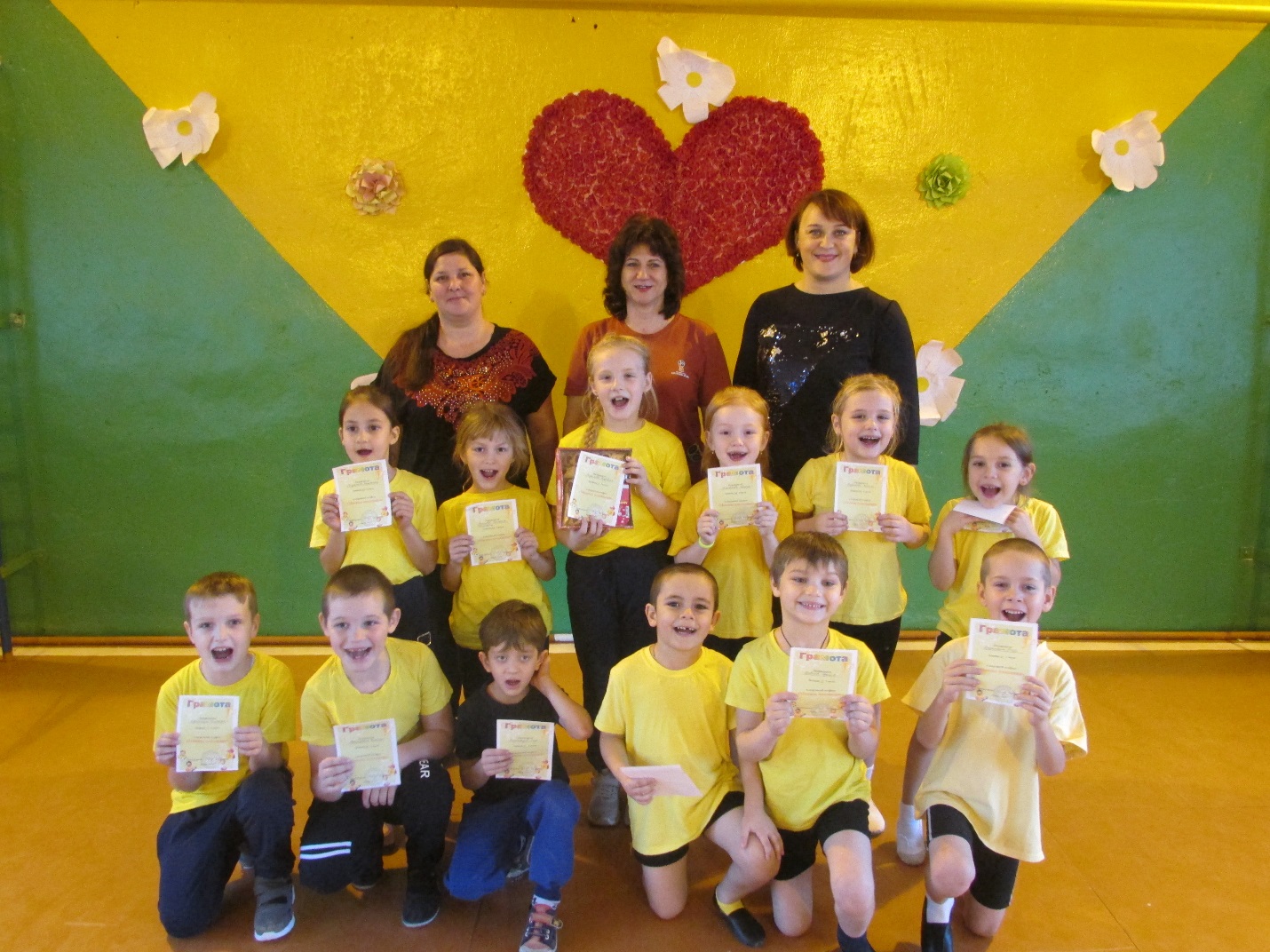 